APPLICATION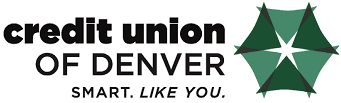 Chief Strategy Officer	Executive/Senior Level OfficialCredit Union of DenverGENERAL INFORMATIONPlease type your information in the grey-shaded areas on the following pages.  Note that some of the information is optional.When you are complete with this file, rename the document with your first and last name in this format and send it to Candidate:  “FirstnameLastname – CSO CU of Denver Application”APPLICANT AFFIRMATIVE ACTION FORMIt is the policy of Credit Union of Denver to provide equal employment opportunity to all qualified applicants for employment without regard to race, color, national origin, sex, sexual orientation, gender identity, religion, age, genetic information, disability, veteran status or any other status protected by applicable law. As an affirmative action employer under E.O. 11246 we invite all applicants to identify themselves as indicated below.COMPLETION OF THIS FORM IS VOLUNTARY AND IN NO WAY AFFECTS THE DECISION REGARDING YOUR APPLICATION FOR EMPLOYMENT. THIS FORM IS CONFIDENTIAL AND WILL BE MAINTAINED SEPARATELY FROM YOUR APPLICATION FORM.Pre-Offer Invitation to Self-IdentifyCredit Union of Denver is a Government contractor subject to the Vietnam Era Veterans’ Readjustment Assistance Act of 1974, as amended by the jobs for Veterans Act of 2002, 38 U.S.C. 4212 (VEVRRA), which requires Government contractors to take affirmative action to employ and advance in employment: (1) disabled veterans; (2) recently separated veterans; (3) active duty wartime or campaign badge veterans; and (4) Armed Forces service medal veterans.  These classifications are defined as follows:A “disabled veteran” is one of the following:a veteran of the U.S. military, ground, naval or air service who is entitled to compensation (or who but for the receipt of military retired pay would be entitled to compensation) under laws administered by the Secretary of Veterans Affairs; ora person who was discharged or released from active duty because of a service-connected disability.A “recently separated veteran” means any veteran during the three-year period beginning on the date of such veteran’s discharge or release from active duty in the U.S. military, ground, naval, or air service.An “active duty wartime or campaign badge veteran” means a veteran who served on active duty in the U.S. military, ground, naval or air service during a war, or in a campaign or expedition for which a campaign badge has been authorized under the laws administered by the Department of Defense.An “Armed forces service medal veteran” means a veteran who, while serving on active duty in the U.S. military, ground, naval or air service, participated in a United States military operation for which an Armed Forces service medal was awarded pursuant to Executive Order 12985.Protected veterans may have additional rights under USERRA – the Uniformed Services Employment and Reemployment Rights Act.  In particular, if you were absent from employment in order to perform service in the uniformed service, you may be entitled to be reemployed by your employer in the position you would have obtained with reasonable certainty if not for the absence due to service.  For more information, call the U.S. Department of Labor’s Veterans Employment and Training Service (VETS), toll-free, at 1-866-4-USA-DOL.PRE-OFFER INVITATION TO SELF-IDENTIFYIf you believe you belong to any of the categories of protected veterans listed above, please indicate by checking the appropriate box below.As a Government contractor subject to VEVRAA, Credit Union of Colorado requests this information in order to measure the effectiveness of the outreach and positive recruitment efforts we undertake pursuant to VEVRAA.DateNameAddressCityStateZipGenderMale     Female     Race (check one box or select “Prefer not to identify below this section):Asian   Black or African American   Hispanic   Native AmericanNative Hawaiian/Pacific Islander   White   Two or more racesRace (check one box or select “Prefer not to identify below this section):Asian   Black or African American   Hispanic   Native AmericanNative Hawaiian/Pacific Islander   White   Two or more racesEthnicity:Hispanic or Latino   Ethnicity:Hispanic or Latino   Election not to identify: I elect not to identify some or all of above or it does not apply to me.   Election not to identify: I elect not to identify some or all of above or it does not apply to me.   How did you hear about this opportunity? LinkedIn    Credit Union Times    Email    Friend / Business Associate      Was Recruited Other     Prefer not to discloseHow did you hear about this opportunity? LinkedIn    Credit Union Times    Email    Friend / Business Associate      Was Recruited Other     Prefer not to discloseName:      Date:      Role Applied for:  Chief Strategy OfficerSignature (type your name):       I identify as one or more of the classifications of protected veterans. I am not a protected veteran.